                         Starosta obce Stará Lesná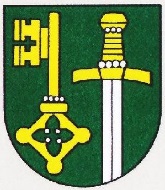 Č. j. : SL-2020/412-OcÚ				V Starej Lesnej, dňa 15.10.2020P o z v á n k a     V súlade s ustanovením § 13 ods. 4 písm. a)  zákona  SNR č. 369/1990 Zb. o obecnom zriadení v znení neskorších predpisovz v o l á v a m zasadnutie obecného zastupiteľstva obce Stará Lesná ktoré sa uskutoční dňa 21. októbra 2020 o 17 .00 hod. v sále   Obecného úradu v Starej Lesnejs týmto navrhovaným programom:1. Otvorenie    a)  určenie zapisovateľa  a overovateľov zápisnice     b)  schválenie programu rokovania2.  Kontrola plnenia uznesení3.  Návrh na zriadenie návrhovej komisie obecného zastupiteľstva obce Stará Lesná4.  Návrh na zriadenie obecnej rady obce Stará Lesná5.  Návrh rozpočtu Obce Stará Lesná na roky 2020 až 2022 (po posledných usmerneniach       a úpravách z MF SR) 6. Vysporiadanie pozemkov pod Domom smútku a cintorína7.  Návrh na uzatvorenie zmluvy o budúcej zmluve o zriadení vecného bremena a kúpnej zmluvy      pre VSD Košice – presun trafostanice a úprava NN8.  Návrh na uzatvorenie zmluvy o budúcej zmluve o zriadení vecného bremena pre Invest      Harmónia Kežmarok – predĺženie strednotlakého plynovodu 9.  Prerokovanie zmluvy o dielo na dodávku oceľovej mostnej konštrukcie10.  Odpredaj pozemkov:  Vladimír Ševčovič a manž. Janka, Podbanské 7			       Rastislav Figura a manž. Lýdia, Stará Lesná	 			      Doc. MUDr. Branislav Stančák, CSc., Košice			      Ing. Jozef Čekovský a manž. Anna, Stará Lesná                                             Anna Štelbaská, Stará Lesná			     MUDr. Štefan Cuľba a manž. Radoslava, Košice (zámer)			     Jarmila Horváthová, Kežmarok (zámer)			     Ján Harniš, Vladimír Harniš, Stará Lesná (zámer)			     Dalibor Pišta a manž. Oľga, Stará Lesná (zámer) 	                                            Erich Domček, Jozef Birošík, Slavomír Hanzely – parc. 4388/18711.  Rôzne  - oznámenie o doplnení organizačného poriadku a organizačnej štruktúry9. Interpelácia poslancov 10. Diskusia 11 . ZáverĽubomír Lauf, v.r.                                                                                                                       starosta obce                                                                                                         Pozvánka zverejnená na úradnej tabuli obce Stará Lesná: 16.10.2020 Zasadnutie sa uskutoční pri dodržaní zvýšených bezpečnostných opatrtení v zmysle Opatrtenia Úradu verejného zdravotníctva SR pri ohrození verejného zdravia č. OLP 8356/2020 zo dňa  14. 10. 2020.